Underlag för ändrad eller utgående produkt
Dokumentet kommer att distribueras till Menigos kunder vid förfråganMed detta underlag meddelas att följande produkter utgår ur sortimentet i dess nuvarande form. 
Leverantör: Leverantör kontaktuppgift tel/mail (ej personuppgift): ArtikelnamnMenigos art nrLev art nr Orsak (Utgår leverantör)Utgångsdatum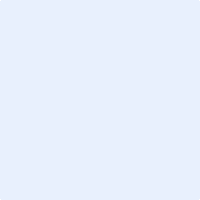 